Work sheet #1PetsBrainstorming Directions :  Think  about  next  questions and write  key word.Q1. What kinds of pets are there around us? Q2. How many percent of people do you think taking care of pets?Q3. Which animal do you think was taken care of first?Q4. From when do the people take care of pets?Q5. Why do people take care of pets?Q6. What are the positive things to taking care of pets?Q7. What are the negative things to taking care of pets?Useful Expressions Directions : Read and repeat.Luxury : something that is not a necessity but is considered to bring pleasure or happinessIn good shape : in good health ; in a good conditionMood : a state of quality of feeling at a particular timeLighten someone up : make someone more relaxed or gloomySolution : a way of solving a problem or dealing with a difficult situationWork sheet #2DictationDirections : listen and fill the blanks.More than ____% of households in the UK own  a pet. In America,  ___% of households own a dog. There are over 78 million pet _____ in the _____ alone. Why are they so _________? What will happen to our pets ______________? Man has kept animals for work for________________. The ancient ___________started keeping pets around 5,500 years ago. They even __________________.The _______ also kept ______ to catch _______. Many years later, a pet became a ______ that only ___________could afford. Pets also became popular among the ______________in England. Then canned dog food was invented to keep them ________________.It is believed that keeping pets can improve your ________. Stroking the soft _____ of a cat can ________ someone ___. Pets may be good for your _______. A recent survey showed that New York _________ with pets had lower _______________than those that did not.Nowadays, cities are getting more_________. There is less space for keeping _______________. ____________have found a solution to this: the “robodog” or “_______”. The robot animals have exactly the same ______________effects as the real ones. However, they do not need the space or food that real pets do. It could be ___________________ for the future!2. After Dictation.Directions : Answer  the  question.Q1. For what purpose were animal kept thousands of years ago?Q2. Why did the Romans keep cats?Q3. Why could pets be good for humans?Q4. How do the Japanese solve the problem of keeping pets?Listening ScriptMore than 50% of households in the UK own a pet. In America, 39% of households own a dog. There are over 78 million pet dogs in the USA alone. Why are they so popular? What will happen to our pets in the future? Man has kept animals for work for thousands of years. The ancient Egyptians started keeping pets around 5,500 years ago. They even worshipped cats.The Romans also kept cats to catch mice. Many years later, a pet became a luxury that only the rich people could afford. Pets also became popular among the middle classes in England. Then canned dog food was invented to keep them in good shape.It is believed that keeping pets can improve your mood. Stroking the soft fur of a cat can lighten someone up. Pets may be good for your health. A recent survey showed that New York stockbrokers with pets had lower blood pressure than those that did not.Nowadays, cities are getting more crowded. There is less space for keeping real pets. The Japanese have found a solution to this: the “robodog” or “robocat”. The robot animals have exactly the same beneficial health effects as the real ones. However, they do not need the space or food that real pets do. It could be the perfect pet for the future!Power Point Pictures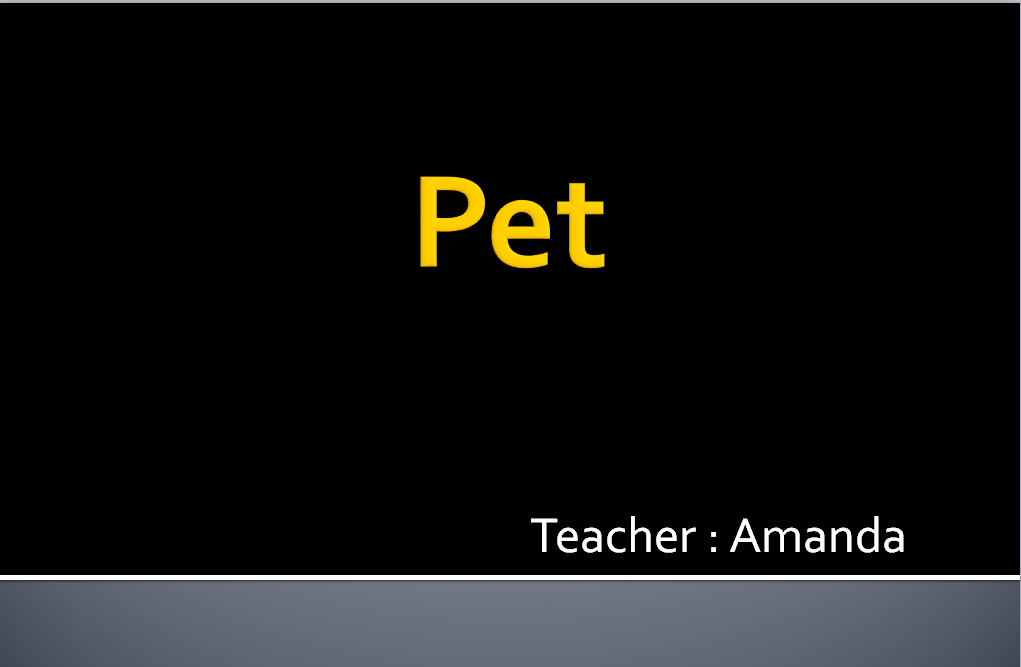 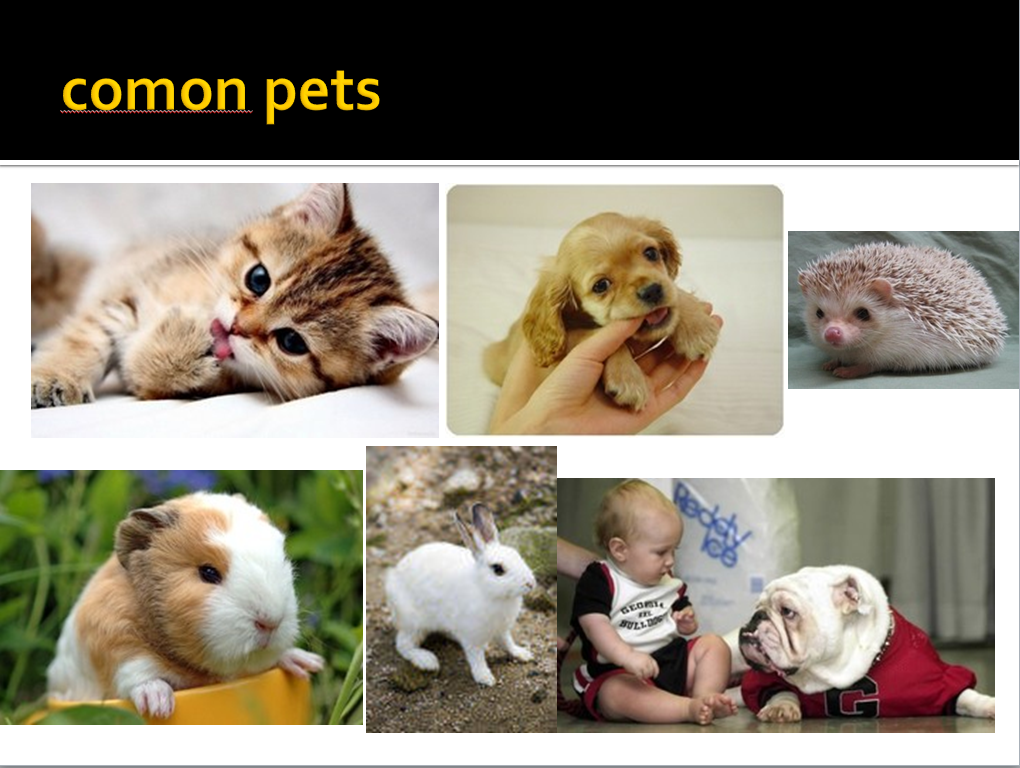 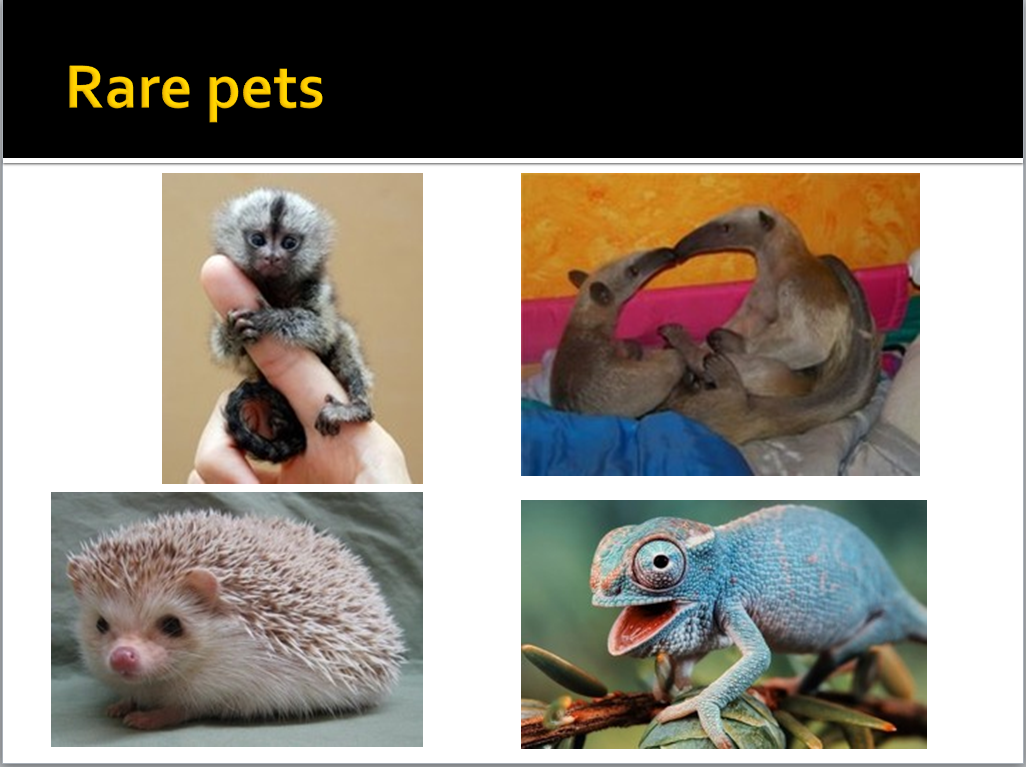 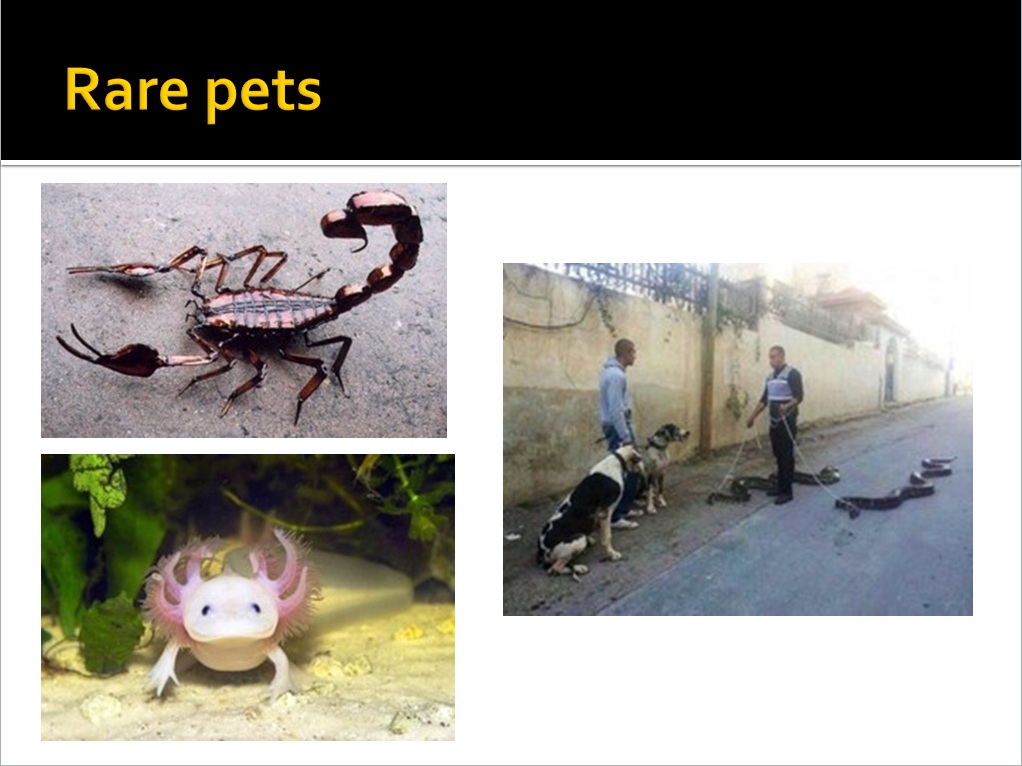 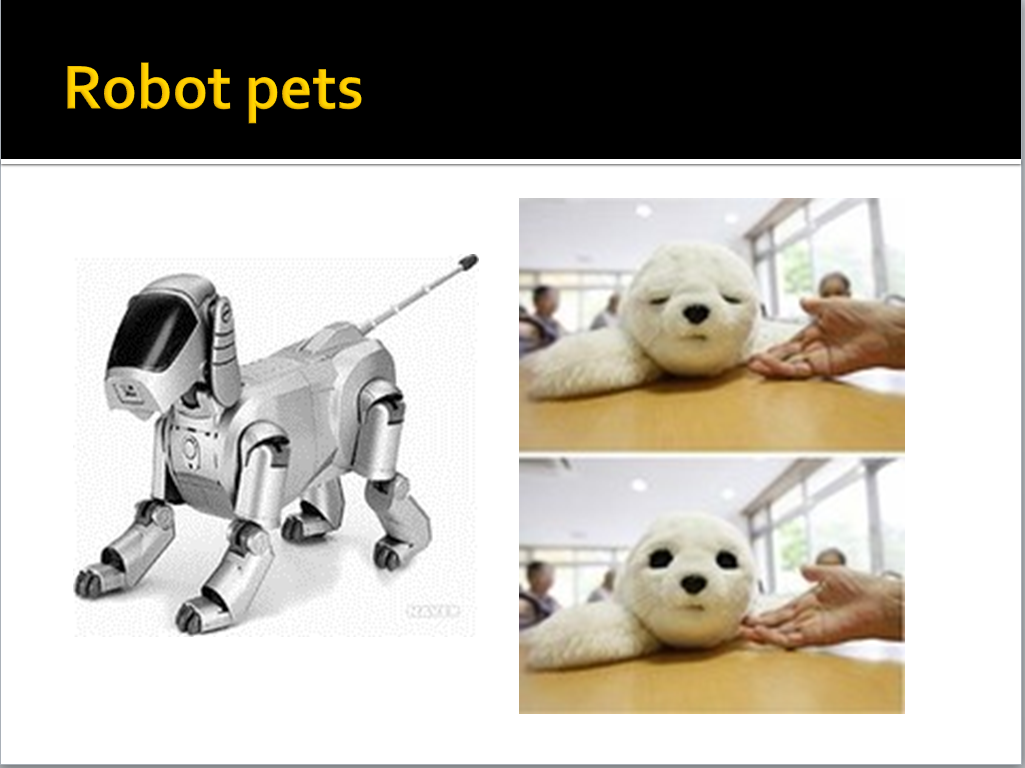 ☐ Listening   ☐ Speaking   ☐ Reading   ☐ Grammar  ☐ WritingTitle:  PetsInstructor:Amanda(Kim Hanna)Level:Intermediate(Adult)Students:10 studentsLength:45 minutesMaterials: Power Point, Projector                  Work sheet #1, #2 (10 copies)Board & Board makersSound file, computerAims:Main aim : Ss will be able to improve their listening skills by listening to and understanding the topic in the passage.Secondary aim : Ss will be able to talk and share different pet preference.Personal aim : I want them to respect and have an open-mind to understand other’s opinions.Language Skills:	Reading : Ss will read the passage.Listening : Ss will listen to the passage about pet.Speaking : Ss will discuss “Which do you prefer, real pets or robopets? Why?”Writing : Ss will take notes on details of the text. Language Systems:Lexis : New vocabularies (solution, luxury, mood, lighten someone up, in good shape, robopet etc.)Function : askingDiscourse : discussion about pet preferenceAssumptions:Students already knowHow the class is set up and run.(There will be 3-4 students groups at each table)The teacher’s style of teaching and the pace of the course.Four language skills and language systems.Different person has different preference of pet.Anticipated Errors and Solutions:Students may not be able to follow the passage easily.→ Follow the task-feedback circle : Let them listen to the tracks again until they get the gist of the content.Students may not be able to pick  up details from the listening.→ Chunk the listening(pause-play-pause-play)If  some students keep quiet for fear of upsetting other people during discussion.                 → Encourage them to speak and advise them to be clear about their point.If  certain students keep speaking during discussion.→ Ask them  to give other students a chance to speak.References:English definitions : http://www.naver.com/The passage : http://engoo.co.krVariety pet pictures: http://bit.ly/2asaxj2Lead-InLead-InLead-InLead-InMaterials: Board, Board makersMaterials: Board, Board makersMaterials: Board, Board makersMaterials: Board, Board makersTimeSet UpStudent ActivityTeacher Talk3 minWholeclassAnswering teacher’s questions.Hello everyone, how are you today?Do you like taking care of pets?Why or why not?Okay, so today we will listen to passage which is about pets. (Write the subject “Pets” on the board.)But first, we will do brainstorming.Pre-activityPre-activityPre-activityPre-activityMaterials: Board, Board makers, Power Point, Work sheet #1.Materials: Board, Board makers, Power Point, Work sheet #1.Materials: Board, Board makers, Power Point, Work sheet #1.Materials: Board, Board makers, Power Point, Work sheet #1.TimeSet UpStudent ActivityTeacher Talk10 min2 minIndividually WholeClassWholeClassStudents start writing down their thinking.Answering teacher’s questions.Repeat after teacher.Answering teacher’s questions.Procedure :Brainstorming(Show the power point about common pets, rare pets and robot pets) (Distribute the worksheet #1 and give them  time to think and write)InstructionsWork individually. Read the questions in your work sheet and write down key word, not whole sentences. You have 3minutes.ICQ Work alone or with your partner? How much time do you have? Do you need to write whole sentence?MonitorAnswer students if they ask questions.Give time warning : 30 seconds left.Be flexible with time : Give 1 more minute if they need it.ElicitShare the question.Q1.What kinds of pets are there around us?Q2. How many percent of people do you think taking care of pets?Q3. Which animal do you think was taken care of first?Q4. From when do the people take care of pets?Q5. Why do they take care of pets?Q6. What are the positive things to taking care of pets?Q7. What are the negative things to taking care of pets?ModelWrite the key words from brainstorming on the board.New vocabularyInstructionsWe are going to learn useful expressions before listening. Useful expressions are under the worksheet #1. Repeat after me.Do you have any questions these new expressions?CCQLuxuryIs this your ring  luxury?Do you have some luxuries?In good shapeDo you think ‘Song Jun-Gee’ is in good shape?MoodHuman has many kinds  of moods. What  kinds of moods are there?Lighten someone upDo you think good music lighten people up?What makes you lighten up?SolutionThink that you have no phone but you have to call. What is your solution?MonitorAnswers students if they ask questions.Main ActivityMain ActivityMain ActivityMain ActivityMaterials: Computer for listening, Work sheet #2, Materials: Computer for listening, Work sheet #2, Materials: Computer for listening, Work sheet #2, Materials: Computer for listening, Work sheet #2, TimeSet UpStudent ActivityTeacher Talk5min10min5MinIndividually WholeClassIndividually WholeClassPairsWholeClassAnswering teacher’s questions.ListeningAnswering teacher’s questions.Listening and filling the blanks.Checking the answers.Doing worksheet #2.Checking the answersProcedure :Listening  for  the  main Idea(general understanding)InstructionsPut your pens down. Close your eyes. Listen it carefully. And think about the main idea.ICQCan you take notes?(Play the listening file without pausing or stopping)Do you want to listen again? Yes→ Have them listen one more time. No → Have them share their thought.What is the main idea?Dictation.InstructionsNow  we are going to listen two more times. You have to fill the blanks while you listening. Work individually please.(Distribute the worksheet #2)ICQDo you fill the blanks while you listening or after listening?Are you working in pairs?(Play the listening file two times. If they need, give them pause.)Do you need to listen again?Yes→ Have them listen one more time. No → Check the answers.Let’s check the answers. Please read aloud each sentences slowly and correctly by all students in rotation.Go through the all the answers in the worksheet #2.Share the Details.InstructionsAnswer the questions below worksteet#2 in pairs.Check the answers all together.Q1. For what purpose were animal kept thousands of years ago?→ For work.Q2. Why did the Romans keep cats?→ To catch mice.Q3. Why could pets be good for humans?→ Improve people mood. And stroking the soft fur of a cat lighten someone up. And lower blood pressure.Q4. How do the Japanese solve the problem of keeping pets?→ Making robodog and robocat.Post-activityPost-activityPost-activityPost-activityMaterials: NoneMaterials: NoneMaterials: NoneMaterials: NoneTimeSet UpStudent ActivityTeacher Talk7Min3MinGroupWholeClassTaking about the discussion topic in groups.Preparing the speech.Reporter do the speech. And others listen.Answering elicited questions of today’s lesson.Free production.(Discussion and speech)InstructionsNow we will have discussion in three groups. Each group will discuss “Which do you prefer, real pets or robopets? Why? ”.ModelWrite the topic of discussion on the board.Each group needs a writer and a reporter to present. You have 3minutes.Start!MonitorMonitor discreetly. Answer students if they ask.FeedbackIt is time to listen to each group’s reporter about their discussions.Please stand up and report your opinions. Speak loudly and clearly. Other students have to pay attention.Conclude Lesson.Today, we talk about the pet. And we do listening, dictation and discussion.You did very good job. But we had little errors.(Do error correction about grammar and pronunciation)Do you have any questions?Please remember what we learned today and thank for your participating.Have a nice day.SOS ActivitySOS ActivitySOS ActivitySOS ActivityMaterials: NoneMaterials: NoneMaterials: NoneMaterials: NoneTimeSet UpStudent ActivityTeacher Talk5-10minIndividually Doing game.Bingo GameWe have 5-10 minutes more. In this time we are going to do Bingo game. Draw 25 bingo blanks on back of the worksheet #1.  And fill the blanks with name of pets people can take care of at home. You have 2 minutes.MonitorMonitor discreetly. Help students if they cannot fill on time.If you have 2 lines, you will win. Now let’s start! Say one of pet you write one by one. Let’s do clockwise rotation.ICQHow many lines you need if you win?Clap to the winner.